Publicado en Madrid el 22/08/2019 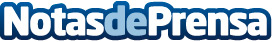 El partido del Real Madrid y el RC Celta ofreció la primera experiencia de realidad aumentada para smartphone en un estadioGracias a Orange, Google y Wildbytes, más de 23 mil aficionados vivieron en sus smartphones una experiencia de realidad aumentada sincronizada nunca vista antes, que combinó espectáculo y fútbolDatos de contacto:Wildbytes916611737Nota de prensa publicada en: https://www.notasdeprensa.es/el-partido-del-real-madrid-y-el-rc-celta Categorias: Nacional Fútbol Marketing Emprendedores E-Commerce http://www.notasdeprensa.es